INFORMACION PERSONAL Luan Kola Rr. Ali Demi, 1001 Tirane (Shqiperi) 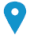  +355692051015    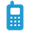  kola.luan@yahoo.com 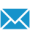 PERVOJA NE PUNE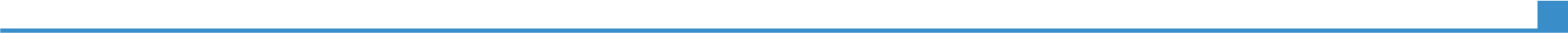 15/11/2004–ne vijimLektor15/11/2004–ne vijimUniversiteti "Aleksander Xhuvani" Elbasan, Fakulteti i Shkencave te Natyres, Departamenti i Fizikes, Elbasan (Shqiperi) 15/11/2004–ne vijimPergatitja e programeve te lendeve, leksioneve dhe mesimdhenia e lendeve Fizike e Pergjithshme, Fizike Mjekesore dhe Biofizike; Kontrolli dhe vleresimi i ndermjetem dhe i vazhdueshem i nivelit te absorbimit te dijeve nga ana e studenteve; Pjesemarrja aktive ne grupet kerkimore shkencore ne nivel Departamenti dhe Fakulteti; Organizimi dhe menaxhimi i work-shopeve, shkollave verore dhe simpoziumeve shkencore ne bashkepunim me universitete nderkombetare; Pjesemarrje dhe prezantim punimesh shkencore ne konferenca dhe revista nderkombetare; Angazhime ne pune kerkimore shkencore individuale ne Universitetin e Barit dhe Freibergut; Kerkim shkencor prane Institutit te Zelezares, Shkup, Maqedoni; ARSIMIMI DHE TRAJNIMET06/05/2013–ne vijimPhD(Doktor)06/05/2013–ne vijimUniversiteti Politeknik i Tiranes, Tirane (Shqiperi) Universiteti Politeknik i Tiranes, Tirane (Shqiperi) 06/05/2013–ne vijim​Pjesa teorike e programit (leksioneMetoda matematike ne Fizike, Gjysempercjellesit, Shkenca e materialeve, Fizika dhe Kimia e materialeve, Korrozioni, Fizika e energjive te rinovueshme, ​Kerkimi shkencor (Botime):Investigation of mechanical properties of the zinc layer coating of stainless steel, ICAS 2015, Tetove, Maqedoni. 
Studimi i veshjes sipërfaqësore të çelikut me zing nëpërmjet procesit të galvanizimit, Buletini Shkencor UNIEL, 2016, Elbasan, Shqiperi. 
Influence of time and temperature on the zinc layer of stainless steel, "Science and Technologies" Journal, Stara Zagora, Bullgari. Kerkimi shkencor (konferenca): “Surface and interface structure and morfology of zinc coatings of stainless steel by hot dip galvanization” Luan Kola, International Conference of Applied Sciences(ICAS2016) Tetove, Maqedoni.“Mechanical Properties of the Zinc layer coating of stainless Steel”, Luan Kola, Neset Izairi, Altin Gjevori, Bashkim Ziberi, Fatos Klosi. XXVI International  Conference, Stara Zgora, Bullgaria (2-3 Qershor 2016)."Surface Coating of Stainless Steel with Zinc layer using the process of heating", Luan Kola, Neset Izairi, Bashkim Ziberi, Conference of the Society of Physicist of Macedonia 28-30 shtator 2014). “Hulumtimi I vetive tw veshjes se hekurit me shtresw zinku, International Conference Albshkenca, Shkup, Maqedoni 28-30 gusht 2015. ​Pjesa teorike e programit (leksioneMetoda matematike ne Fizike, Gjysempercjellesit, Shkenca e materialeve, Fizika dhe Kimia e materialeve, Korrozioni, Fizika e energjive te rinovueshme, ​Kerkimi shkencor (Botime):Investigation of mechanical properties of the zinc layer coating of stainless steel, ICAS 2015, Tetove, Maqedoni. 
Studimi i veshjes sipërfaqësore të çelikut me zing nëpërmjet procesit të galvanizimit, Buletini Shkencor UNIEL, 2016, Elbasan, Shqiperi. 
Influence of time and temperature on the zinc layer of stainless steel, "Science and Technologies" Journal, Stara Zagora, Bullgari. Kerkimi shkencor (konferenca): “Surface and interface structure and morfology of zinc coatings of stainless steel by hot dip galvanization” Luan Kola, International Conference of Applied Sciences(ICAS2016) Tetove, Maqedoni.“Mechanical Properties of the Zinc layer coating of stainless Steel”, Luan Kola, Neset Izairi, Altin Gjevori, Bashkim Ziberi, Fatos Klosi. XXVI International  Conference, Stara Zgora, Bullgaria (2-3 Qershor 2016)."Surface Coating of Stainless Steel with Zinc layer using the process of heating", Luan Kola, Neset Izairi, Bashkim Ziberi, Conference of the Society of Physicist of Macedonia 28-30 shtator 2014). “Hulumtimi I vetive tw veshjes se hekurit me shtresw zinku, International Conference Albshkenca, Shkup, Maqedoni 28-30 gusht 2015. 11/2009–07/2011Master i Nivelit te Dyte, Fizike e Materialeve11/2009–07/2011Universiteti i Tiranes, Tirane (Shqiperi) Universiteti i Tiranes, Tirane (Shqiperi) 11/2009–07/2011​Mekanike e mjediseve te kondensuara, Elektrodinamike, Fizike kuantike, Fizike materialesh, Fizike llogaritese; Mikroteza: "Studimi i Koeficentit te Terheqjes se Celikut ne Varesi te Perberjes Kimike"​Mekanike e mjediseve te kondensuara, Elektrodinamike, Fizike kuantike, Fizike materialesh, Fizike llogaritese; Mikroteza: "Studimi i Koeficentit te Terheqjes se Celikut ne Varesi te Perberjes Kimike"10/1995–07/1999Diplome e Integruar (Master Shkencor dhe Bachelor) ne Fizike10/1995–07/1999Universiteti i Tiranes, Tirane (Shqiperi) Universiteti i Tiranes, Tirane (Shqiperi) 16/05/2005–13/06/2005Certifikate Aftesie ne Didaktike Fizike16/05/2005–13/06/2005Universiteti i Barit, Departamenti i Fizikes, Bari (Itali) Universiteti i Barit, Departamenti i Fizikes, Bari (Itali) 16/05/2005–13/06/2005​Pjesemarrje ne leksione, seminare dhe laboratore me teme "Didaktika e Fizikes", "Laboratoret e Didaktikes se Fizikes", "Histori dhe Bazat e Fizikes Klasike"; Pjesemarrje ne aktivitete te ndryshme didaktike ne Departamentin e Fizikes; Diskutim i vazhdueshem dhe konsultime me anetare te Departamentit te Fizikes prane Universitetit te Barit rreth kurrikulave te reja te synuara per t'u zbatuar ne Universitetin "Aleksander Xhuvani" Elbasan; Analiza e organizimit te Shkolles Italiane te Specializimit per Mesues (SSIS); Udheheqes shkencor: Prof. Dr. Augusto Garuccio​​Pjesemarrje ne leksione, seminare dhe laboratore me teme "Didaktika e Fizikes", "Laboratoret e Didaktikes se Fizikes", "Histori dhe Bazat e Fizikes Klasike"; Pjesemarrje ne aktivitete te ndryshme didaktike ne Departamentin e Fizikes; Diskutim i vazhdueshem dhe konsultime me anetare te Departamentit te Fizikes prane Universitetit te Barit rreth kurrikulave te reja te synuara per t'u zbatuar ne Universitetin "Aleksander Xhuvani" Elbasan; Analiza e organizimit te Shkolles Italiane te Specializimit per Mesues (SSIS); Udheheqes shkencor: Prof. Dr. Augusto Garuccio​08/10/2015–07/11/2015Analiza te Kampioneve te Celikut te Zinkuara Termikisht ne Laboratorin Kerkimor Shkencor08/10/2015–07/11/2015Instituti i Shkences Materiale, Universiteti i Freibergut, Freiberg (Gjermani) Instituti i Shkences Materiale, Universiteti i Freibergut, Freiberg (Gjermani) AFTESI PERSONALEGjuhe amtareShqipShqipShqipShqipShqipGjuhe te huajaTE KUPTUARITTE KUPTUARITE FOLURAE FOLURAE SHKRUARAGjuhe te huajaDegjimiLeximiNderveprimi i folurProduktiviteti i folurAnglishtB2B1B1B1B2ItalishtB2B1B1B1B1Levels: A1 and A2: Basic user - B1 and B2: Independent user - C1 and C2: Proficient userCommon European Framework of Reference for Languages Levels: A1 and A2: Basic user - B1 and B2: Independent user - C1 and C2: Proficient userCommon European Framework of Reference for Languages Levels: A1 and A2: Basic user - B1 and B2: Independent user - C1 and C2: Proficient userCommon European Framework of Reference for Languages Levels: A1 and A2: Basic user - B1 and B2: Independent user - C1 and C2: Proficient userCommon European Framework of Reference for Languages Levels: A1 and A2: Basic user - B1 and B2: Independent user - C1 and C2: Proficient userCommon European Framework of Reference for Languages Aftesi komunikimiaftesi te mira komunikimi te fituara gjate punes si anetar i stafit akademit te Universitetin e Elbasanit; aftesi te shkelqyera te komunikimit me studentet te fituara gjate pervojes time si lektor ne Departamentin e Fizikes; Aftesi organizative / menaxherialelidership, aftesi e fituar gjate punes si Pergjegjes i Departamentit te Fizikes ne Universitetin "Aleksander Xhuvani" Elbasan (pergjegjes per nje ekip prej 7 pedagogesh)aftesi te mira organizative te fituara gjate planifikimit, organizimit dhe implementimit te projekteve kerkimore shkencore ne grup, aktiviteteve shkencore si konferenca dhe simpoziume, si dhe gjate drejtimit te Departamentit te Fizikes ne Universitetin "Aleksander Xhuvani" Elbasan; aftes te mira te drejtimit te ekipit te fituara gjate punes ne ekip ne zbatimin e projekteve te ndryshme dhe detyres si Pergjegjes i Departamentit te Fizikes prane Universitetit "Aleksander Xhuvani" Elbasan ​Aftesi te lidhura me punen​aftesi te spikatura ne hartimin e programeve lendore, aktiviteteve shkencore dhe kerkimore; zoterim i zhdervjellet i teknologjise se komunikimit dhe informacionit ne procesin e mesimdhenies, raportimit dhe komunikimit te vazhduar me eproret, koleget dhe vartesit; kompetenca te spikatura ne qartesimin e koncepteve shkencore, udheheqjen e studenteve ne angazhimin kerkimor dhe motivimin e stafit ne pergjegjesi; Kompetenca dixhitaleVETEVLERESIMIVETEVLERESIMIVETEVLERESIMIVETEVLERESIMIVETEVLERESIMIKompetenca dixhitaleProcesim i InformacionitKomunikimKrijim i PermbajtjesSiguriZgjidhja e problemevePerdorues profesionalePerdorues profesionalePerdorues profesionalePerdorues profesionalePerdorues profesionaleDigital competences - Self-assessment grid Digital competences - Self-assessment grid Digital competences - Self-assessment grid Digital competences - Self-assessment grid Digital competences - Self-assessment grid Lejedrejtimi automjetiB